1/22/2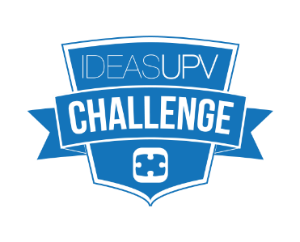 LISTA DE ADMITIDOS EN EL VII IDEAS UPV CHALLENGENúmeroApellidosNombreNúmeroApellidosNombre1Albertos SanzFernando40Garcia SellerAlejandro2Aliques TomásToni41García SellerJavier3Almachi ZambranoValeria Carolina42Gil GarciaPedro Juan4Alonso FernándezSergio Daniel43Gil TorralbaCarlos5Alvado FornásAlba44Granda RicoSantiago Gabriel6Aragonés LozanoMario45GuhayDavid7Aroca GarciaCésar46Herrera PiedraCarlos8BaghdadliAdam47Herrero MarinJavier9Barber GonzalezJorge48Higueras GorretoRaquel10Barbeta BarroVictoria Alejandra49Huesca BarrilMª Auxiliadora11Bataller GarzónCarles50Ibáñez Valdés Gloria12BelinchonJavier51Jaén CanoCarmen Mª13Berbel BuenoMario52JilkaJanik14BerrerhdocheAymane53Juárez SánchezMarco Antonio15Bertomeu SuárezRodrigo54KaukerberovAlkhair16Blanco CordeiroYoel55Kiyabala LópezAlain17Bonete GarcíaPablo56Lamata PeñalbaDavid18Callejas FuentesVíctor57Larchen CostuchenAlexia19Campo McEvoyZacharias58LinYao20Candel SampedroYeray59Llopis ArroyoJose21Cano FranchPablo60Llorca RománJordi22Casado PérezPablo61López palomarJose23Cerdán Gómez Roberto62Lores SánchezJose Luis24Ciurana SubielaRoberto63Losa GarcíaAlejandro25Correcher ParraAlicia64Luque ArnauNoemí26Curieses SanzFco. Javier 65Márquez LópezMaravillas27De Andres Vert erran66Martín de CastroMiguel Ángel28Díaz Ródenas Mariona67Martín PastorGuillem29Díaz-Alejo LeónStéphane68Martínez ArredondoLaura30Fernández AlfonsoJorge69Martínez De BenitoDiego31Fernandez GamezArturo70Martínez FernándezAntonio32FerrandoMaría Victoria71Montaño SaavedraCarolina33Forriol FernándezFrancisco Javier72Morales RojasLorenzo34Gálindez CaipeAngélica73Moreno MoraJadher Antonio35Galindo FormentPau74Morillo VelaLaura36Galindo SantosAngela75Moya BahamondeOscar37Garcia de los ríosCarlos76Muñoz MuelasGabriela38García DomínguezJacob77Olmeda ZurriagaGuillermo39García JimenezSalvador78Pan JiangWanzhen AnaLISTA DE ADMITIDOS EN EL VII IDEAS UPV CHALLENGENúmeroApellidosNombre79Pastor MirallesLaura80Pavlov PetkovPetko81PérezPablo82Pérez RomeroSantiago83Renart EspiFrancisco Javier84Robles GómezJuan Roberto79Pastor MirallesLaura80Pavlov PetkovPetko81PérezPablo82Pérez RomeroSantiago83Renart EspiFrancisco Javier84Robles GómezJuan Roberto85Rodrigues FerreiraEduardo86Rodriguez GrauCecilio José87Romaguera MiñanaLaura88Romero PérezMaría 89Ruiz RiveraJose Manuel90RuptureanuAndreea Elena91Sánchez GonzálezNerea92Sanz MontrullDaniel93Sanz MontrullLluna94Saquero GonzálezJuan95Sempere PayaFrancisco José96Serna ValverdeEnrique97Serrano AramburuAsier98Serrano SerranoJosé Pascual99Sesma JarautaJorge100Sirvent VicenteRoberto101SiwickiDariusz102Soriano AdamJesús Bernardino103Tarín TomásJuan Carlos104Teja AnguloJavier105Vañó BodíJavier106Vicente JuradoDiana107Villalba CollFerran108Vives ParraSalvador109Xia ZhouJoaquín110Yustas TalamantesJulio